MICROBIOLOGY QUESTION BANKQ1 / Write the name of this tool? 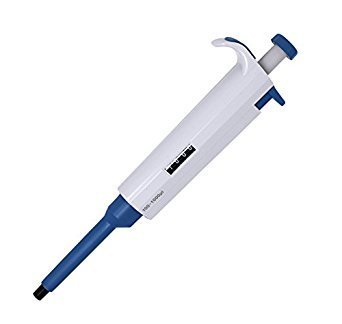 Q2// Write the name of this tool?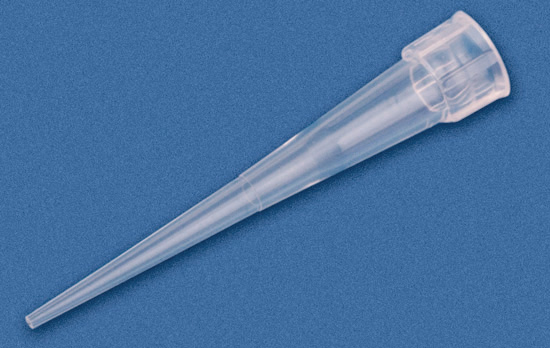 Q3 / Write the name of this instrument?Q4/ Write the function of it?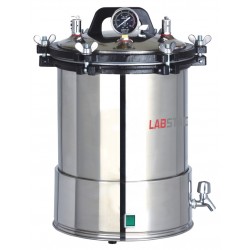 Q5/ A-Write the name of this bacteria?Q6/ Write the name of stain used?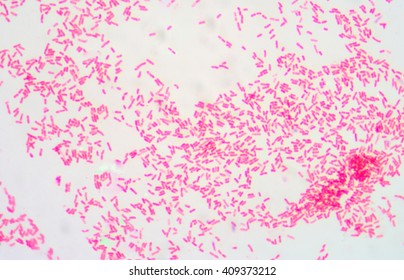 Q7/  Write the name of this bacteria?Q8/ Write the name of stain used?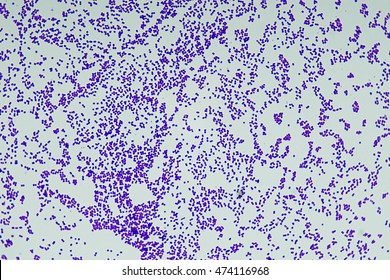 Q9/ Write the name of media uses of these microorganisms?1-Bacteria2- Fungi3- Actinomycetes4- AlgaeQ10/   what is the name of this microorganism?      Q11/ what is incubation period and temperature for it?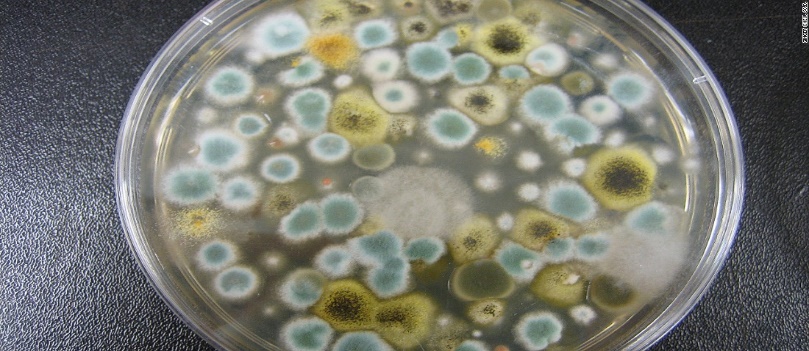 Q12/ what are the microbiology lab precautions?13/ what are the advantages of fungi?Q14/ can we use fungi in medicine?Q15/ how can you prepare 200ml of nutrient agar?Q16/ What are the difference between yeast and bacterial colony?Q17/ why we use crystal violate stain?Q18/ how are gram negative bacteria appear under microscope?Q19/    Write the steps of bacterial staining?Q20/write the steps of fungi staining?Q21/ write the name of the media uses for yeast growth?Q22/ What is the incubation period for bacterial growth?Q23/What is the incubation period for fungi growth?Q24/ What is the optimum temperature for bacterial growth?Q25/ what is the optimum temperature for fungi growth?